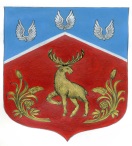 Администрация муниципального образования Громовское сельское поселение муниципального образования Приозерский муниципальный район Ленинградской областиПОСТАНОВЛЕНИEот 06 марта 2017  года                     № 71В соответствии с Федеральным законом от 06.10.2003 года № 131-ФЗ «Об общих принципах организации местного самоуправления в Российской Федерации», Федеральным законом от 27.07.2010 года № 210-ФЗ «Об организации предоставления государственных и муниципальных услуг», постановлением администрации муниципального образования Громовское сельское поселение муниципального образования Приозерский муниципальный район Ленинградской области от 07.11.2011 года  № 197 «Об утверждении Порядка разработки и утверждения административных регламентов предоставления муниципальных услуг», постановлением администрации муниципального образования Громовское сельское поселение муниципального образования Приозерский муниципальный район Ленинградской области от 06.03.2017 г. № 70 "Об утверждении перечня муниципальных услуг, предоставляемых администрацией муниципального образования Громовское сельское поселение муниципального образования Приозерский муниципальный район Ленинградской области", на основании Устава муниципального образования Громовское сельское поселение муниципального образования Приозерский муниципальный район Ленинградской области, администрация муниципального образования Громовское сельское поселение муниципального образования Приозерский муниципальный район Ленинградской области ПОСТАНОВЛЯЕТ:1. Утвердить административный регламент по предоставлению муниципальной услуги «Выдача документов (выписки из похозяйственной книги, домовой книги, справок и иных документов)» (Приложение).2. Опубликовать настоящее постановление в средствах массовой информации, разместить в сети Интернет на официальном сайте администрации муниципального образования Громовское сельское поселение муниципального образования Приозерский муниципальный район Ленинградской области. 3. Постановление вступает в силу с момента его официального опубликования в средствах массовой информации.4. Контроль за исполнением настоящего постановления оставляю за собой.Глава администрации                                                                                    А.П. КутузовТекст административного регламента размещен на официальном сайте администрации  муниципального образования Громовское сельское поселение: http://www.admingromovo.ru/municipal_services/administrative_regulations/Об утверждении административного регламента по предоставлению муниципальной услуги «Выдача документов (выписки из похозяйственной книги, домовой книги, справок и иных документов)»